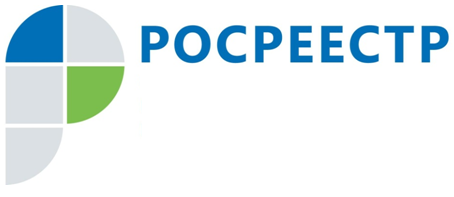 Итоги деятельности Управления Росреестра по Тульской области за 5 месяцев  по лицензированию геодезической и картографической деятельностьюУправление Росреестра по Тульской области в соответствии с возложенными полномочиями осуществляет лицензирование геодезической и картографической деятельности.В связи с вступлением в силу с 01.01.2017 Федерального закона от 22.12.2014 № 431-ФЗ «О внесении изменений в отдельные законодательные акты Российской Федерации по вопросам противодействия коррупции», Постановления Правительства Российской Федерации от 28.10.2016 № 1099 «О лицензировании геодезической и картографической деятельности», изменением перечня видов геодезических и картографических работ переоформлению подлежат все действующие на территории Тульской области лицензии.По состоянию на 01.06.2018 Управлением Росреестра по Тульской области выдано 2 лицензии на геодезическую и картографическую деятельность, на рассмотрении находится 1 заявление о предоставлении лицензии на геодезическую и картографическую деятельность.С информацией о действующих лицензиях на геодезическую и картографическую деятельность можно ознакомиться на сайте Федеральной службы государственной регистрации, кадастра и картографии https://rosreestr.ru в разделе «Реестр выданных лицензий».Стоит заметить, что вышеуказанными нормативными актами с 2017 года лицензированию подлежат следующие виды работ:1. Определение параметров фигуры Земли и гравитационного поля.2. Создание и (или) обновление государственных топографических карт или государственных топографических планов.3. Создание государственных геодезических сетей.4. Создание государственных нивелирных сетей.5. Создание государственных гравиметрических сетей.6. Создание геодезических сетей специального назначения, в том числе сетей дифференциальных геодезических станций.7. Установление, изменение и уточнение прохождения государственной границы Российской Федерации.8. Установление и изменение границ между субъектами Российской Федерации и границ муниципальных образований.Действующим законодательством предусмотрена административная ответственность за осуществление предпринимательской деятельности без специального разрешения (лицензии), если такое разрешение (такая лицензия) обязательно (обязательна), влечет наложение административного штрафа на должностных лиц - от сорока до пятидесяти минимальных размеров оплаты труда с конфискацией изготовленной продукции, орудий производства и сырья или без таковой; на юридических лиц - от четырехсот до пятисот минимальных размеров оплаты труда с конфискацией изготовленной продукции, орудий производства и сырья или без таковой.